ST. JOSEPH’S COLLEGE (AUTONOMOUS), BENGALURU -27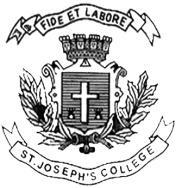 B.Com–V SEMESTERSEMESTER EXAMINATION: OCTOBER 2023(Examination conducted in November /December  2023)BC VO1– Entrepreneurial Development(For current batch students only)Time: 2 Hours								    Max Marks: 60This paper contains TWO printed pages and FOUR partsPART-A  Answer any FIVE questions. Each question carries 3 marks.                   (3 x5 = 15) What is a cottage industry, tiny industry and an ancillary industry? Give examples.Why is location selection important for a business?What is Mission & Vision of a business. Why is important?Write a short note on NITI Ayog?Explain the concept of designing a prototype using MVP? Give an example.State few financial incentive and tax concessions available for MSME’s.PART- B  Answer any TWO questions. Each question carries 5 marks.                      (2X5=10) What are industrial estates? State five roles of industrial estates.Write a note on a) AWAKE        b) PM mudra Yojan    State the role of MSME’s in development of the Indian economy.PART- C Answer all the questions. Each question carries 10 marks. (2X10=20) Write a note on the types of business models available to entrepreneurs?“You are a product of your environment. So, choose the environment that will best develop you toward your objective. Analyze your life in terms of its environment. Are the things around you helping you toward success - or are they holding you back?”- Clement Stone. Outline the aspects of scanning the environment.PART- D Answer the following. The question carries 15 marks. (1X15=15) Jeff Bezos has become a household name now, and why shouldn’t it be when the man blessed with extraordinary business acumen is hard to displace. Be it E-commerce, online video and audio streaming, newspaper printing or space exploration, there is hardly any niche that Jeff Bezos has missed. In this success story post, we will take a good look at the journey of Jeff Bezos and the hard work and effort he put in to reach the pinnacle of success. Many entrepreneurs come and go but only a few visionaries leave a lasting impression with their vision and the zeal to grow and innovate. The founder of Amazon, Jeff Bezos, is the perfect example of entrepreneurs belonging to the latter category. Questions:‟Entrepreneurship as a Career‟- comment this statement.   (5 marks)What is the scope of entrepreneurship in present scenario? Do you think there are some entrepreneurial barriers? Explain.          (5 marks)What are the various funding options available to entrepreneurs? (5 marks)